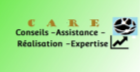 FORMATION SUR LA METHODOLOGIE ET LES OUTILS D’ELABORATION D’UNE CARTOGRAPHIE DES RISQUES ET D’UN PLAN D’AUDIT BASE SUR LES RISQUESPermettre aux participants de maitriser les outils et la méthodologie d’élaboration d’une cartographie et d’un plan d’audit basé sur les risques Comprendre les concepts clés de risque, de contrôle interne, d’audit interne et de management des risques ;Maîtriser la démarche d’élaboration d’une cartographie des risques et d’un plan d’audit ;Appliquer la méthodologie et les outils d’élaboration d’une cartographie des risques ;Maîtriser les techniques d'identification et d'évaluation des risques ;Maîtriser les grilles d'analyse des risques.Management des risques : principes et implicationsComment élaborer une cartographie ou registre des risques ?Identification des risques Evaluation des risques Elaboration du plan d’audit  Koudougou du 17 au 21 décembre 2018 à Excellence HôtelAuditeurs internesContrôleurs internesContrôleurs de gestionCoordonnateurs de projets et programmesGestionnaires financiersInspecteurs techniques des servicesCadres dirigeantsDirecteurs GénérauxDirecteurs CentrauxChefs de services750.000 FCFA incluant pause-café, pause-déjeuner,  supports de formation et attestation de participation.Les inscriptions et paiements peuvent se faire directement dans nos locaux sis à Ouaga 2000 / Arrondissement n°12 / Secteur 52, immeuble de l’UNPS-B côté ouest du Monument des Martyrs ou par mobile money sur un des numéros suivants : 74050553 (orange money) ou 70268192 (mobicash). La fiche d’inscription dûment remplie est à envoyer par courriel aux adresses ci-dessous ou à déposer directement dans nos locaux. Fiche_inscription_formation_Cartographie_Risque.docxContacts pour tout renseignement : Tél : +226 51091010 / +226 78858359Courriel : care.dev@yahoo.com / yacouba.kanazoe@gmail.com